Нескольких межрасчетных выплат – остается последнее, остальные обнуляются.Как правильно выполнить расчет нескольких межрасчетных выплат в течение месяца по одному лицевому счету работника?У работника были следующие межвыплаты:- Отпуск и материальная помощь к отпуску, рассчитаны и выплачены 14.03.2023- Аванс - рассчитан и выплачен 24.03.2023.В операции "1.3а Расчет межрасчета" при каждом расчете были выбраны рассчитываемые начисления и указана предполагаемая дата выплаты межрасчета. С теми же датами были произведены выдачи межвыплат.Однако после выполнения второй операции межрасчета (в данном  примере это оказался расчет аванса), начисления "Отпуск" и "Мат. помощь" в лицевом счете оказались не рассчитаны.Это так и должно быть или у нас что-то пошло не так?Обязательно ли при каждом расчете межрасчета указывать начисления, по которым такой расчет выполняется?1. Исходный лицевой счет:- расчет л/с не выполнен;- выплаты не производились.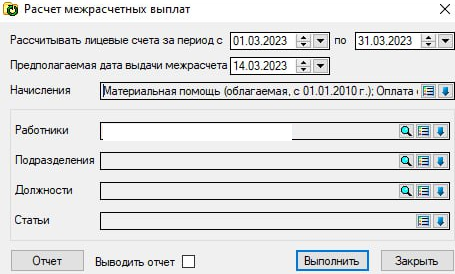 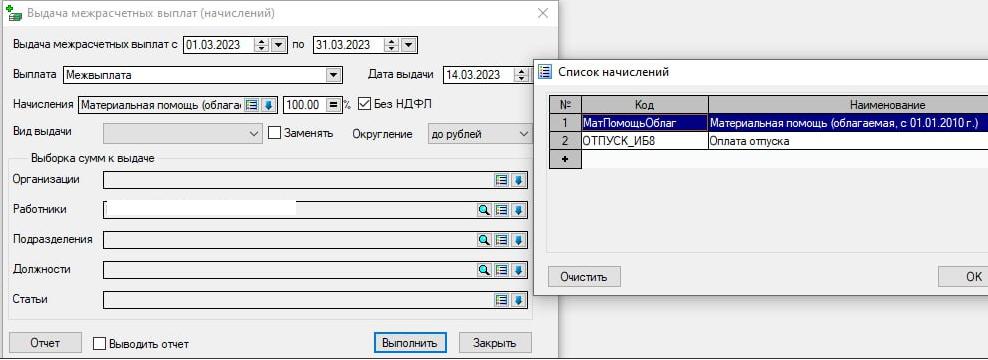 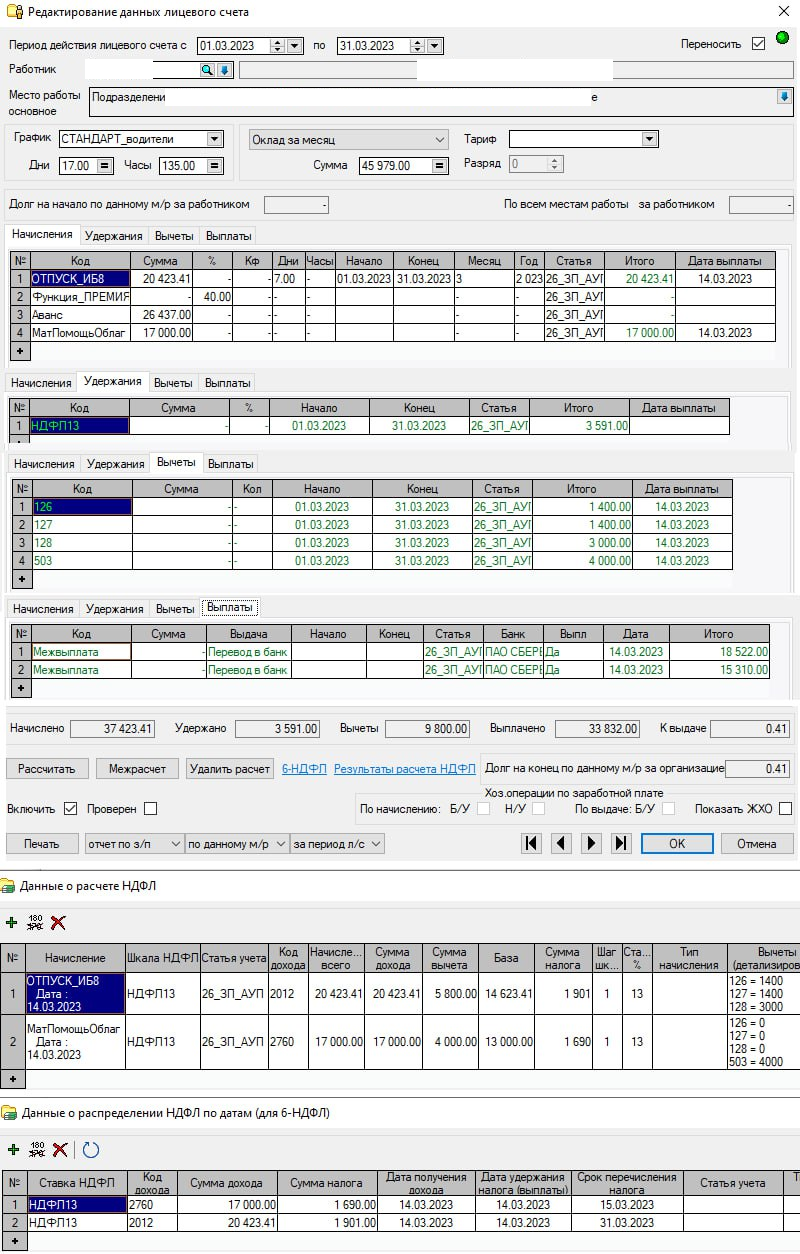 2. Нужно выполнить расчет отпускных и материальной помощи и выплатить эти начисления 14.03.2023:- в диалоге "Расчет межрасчетных выплат" указываем требуемые начисления, предполагаемую дату выдачи межрасчета;- в диалоге "Выдача межрасчетных выплат" выбираем рассчитанные начисления и выплачиваем их;- в лицевом счете пока всё рассчитано, как ожидается.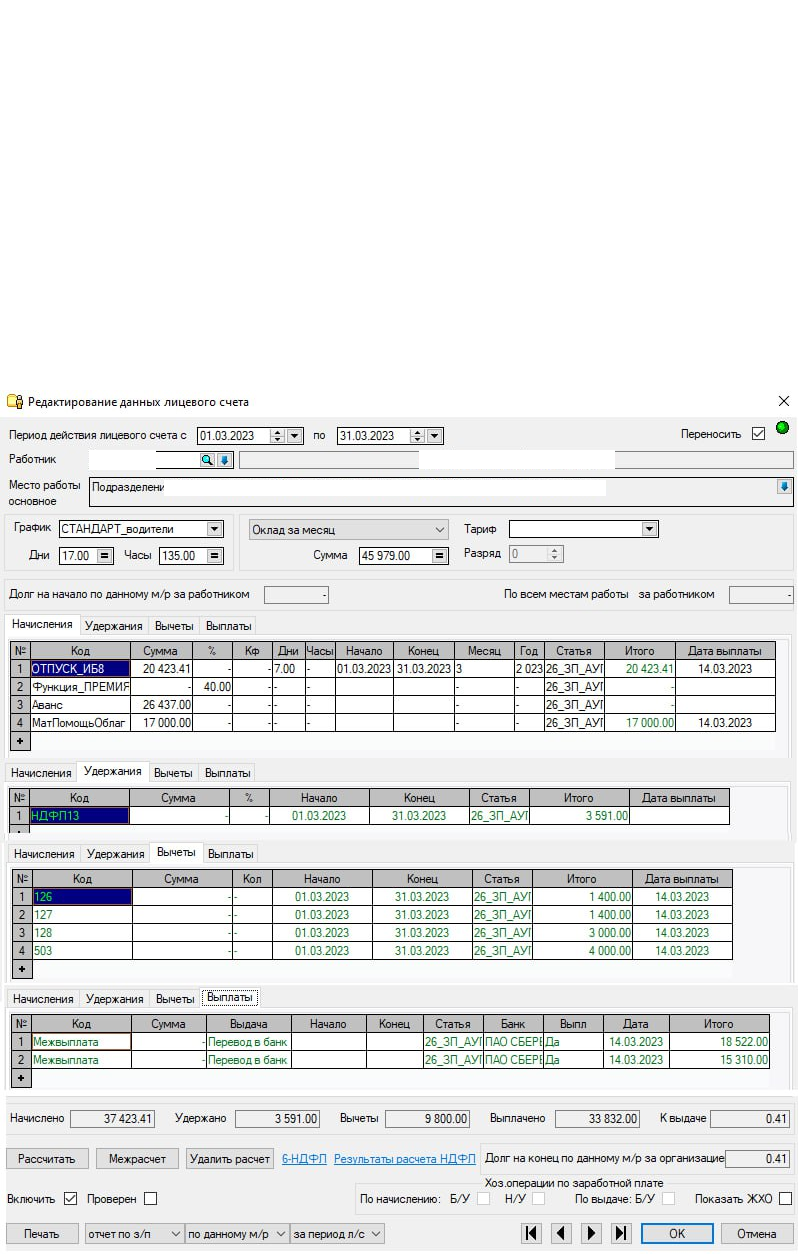 3. Выполняем ещё один расчет межрасчета (для аванса)- В диалоге "Расчет межрасчетных выплат" указали начисление "Аванс", предполалагемую дату выдачи межрасчета - 24.03.2023;- Выдачу аванса пока не производили;- В лицевом счете видим, что ранее рассчитанные начисления "Отпуск" и Мат. помощь" оказались не рассчитаны и в таблице "Начисления" у них теперь не стоит дата выплаты. Кроме того не совпадет сумма налога в таблицах "Удержания" и "Данные о расчете НДФЛ".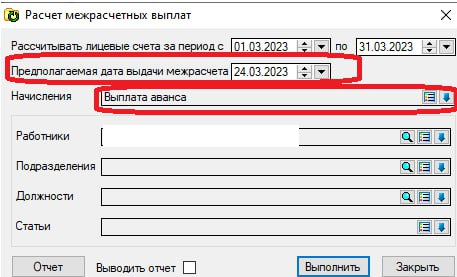 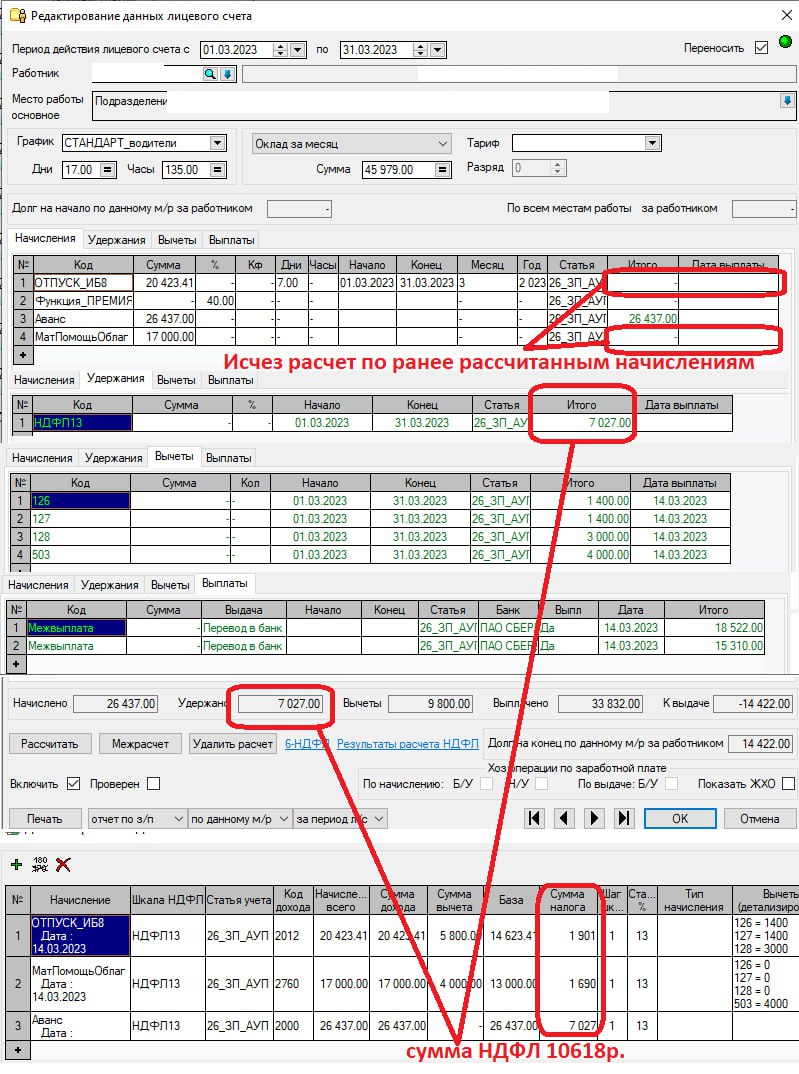 4. Произведем выдачу аванса- после выдачи аванса в лицевом счете ничего существенно не изменилось.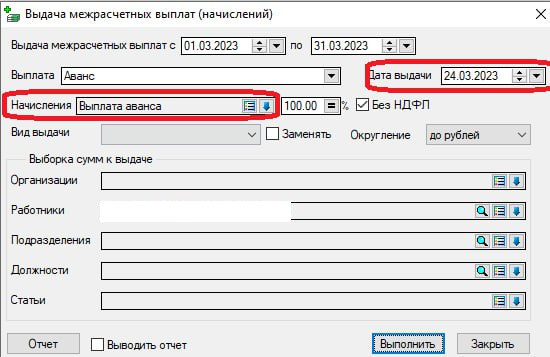 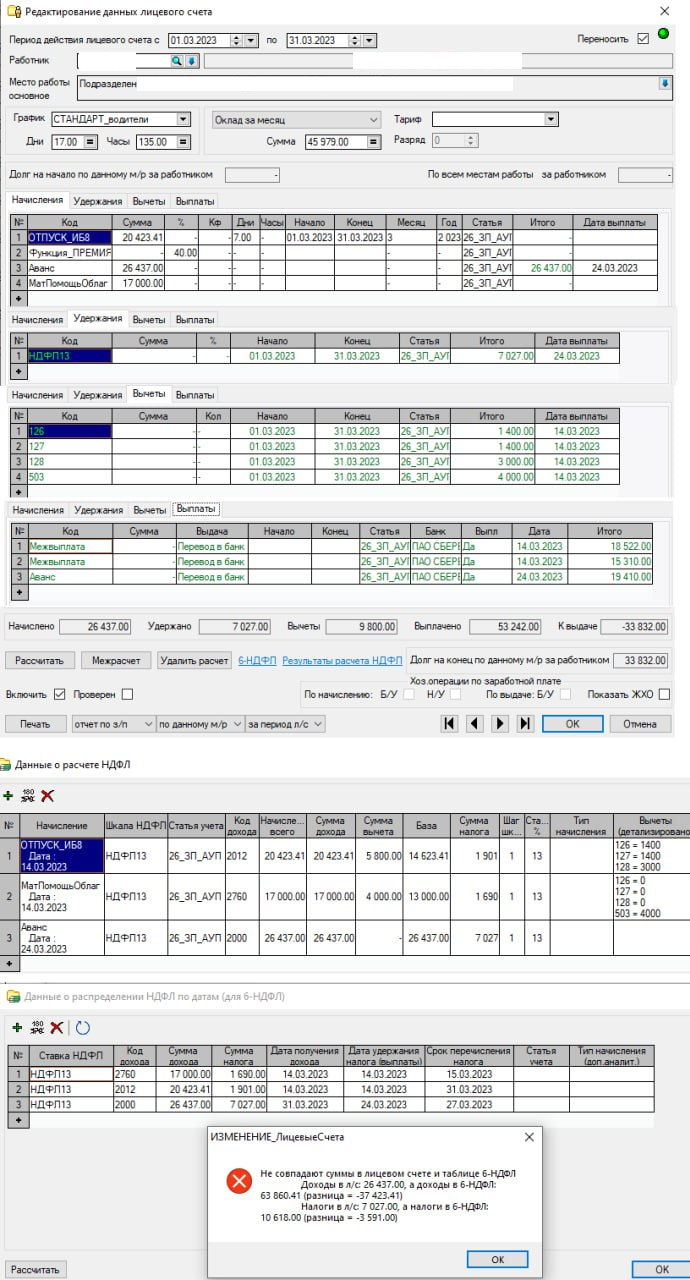 5. Выполним расчет заработной платы- в диалоге "Расчет заработной платы" укажем предполагаемую дату выдачи - 10.04.2023;- В лицевом счете:- Одно из первых межрасчетных начислений рассчиталось ("Отпуск"), второе ("Мат. помощь" - нет);- Даты этих начислений не заполнены;- В таблице "Результаты расчета НДФЛ" задвоилась строка по начислению "Отпуск", в результате по нему дважды рассчиталась сумма налога;- В результате в лицевом счет оказались неправильно рассчитаны суммы начислений и НДФЛ.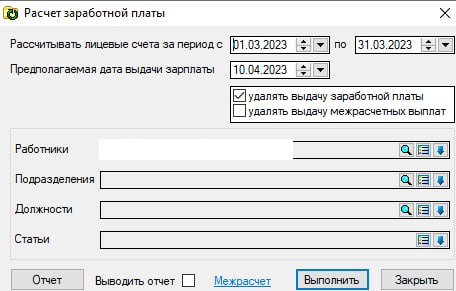 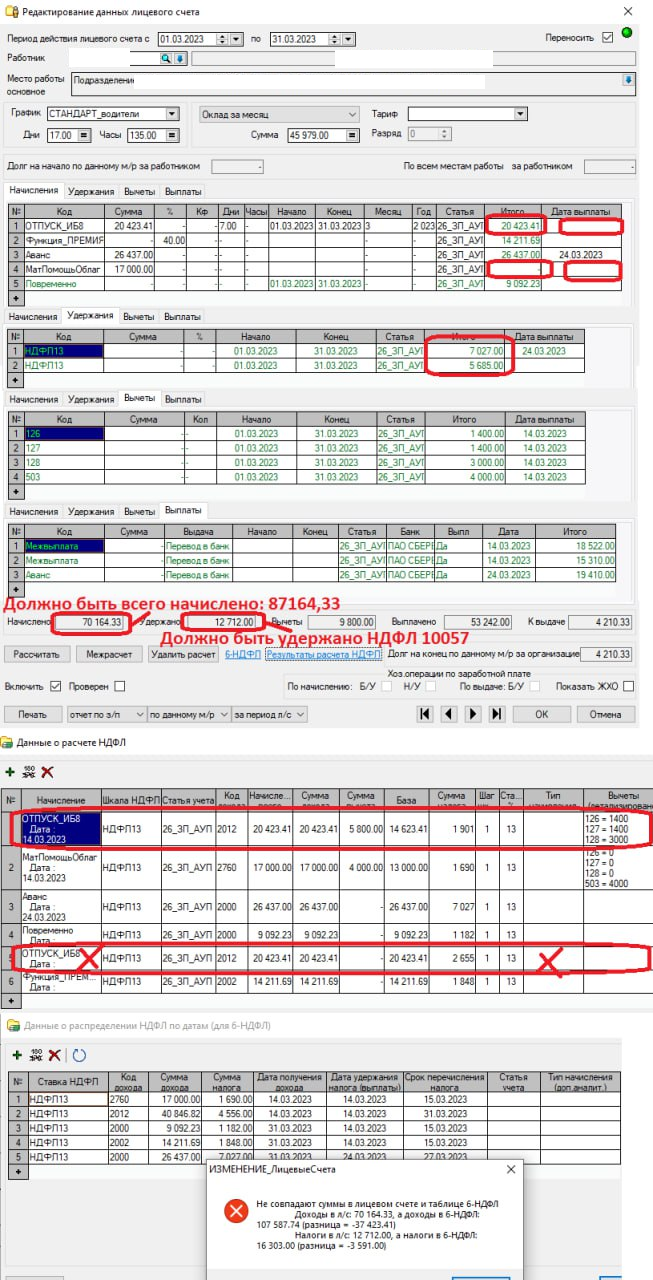 